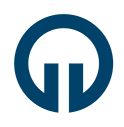 T.C.KARADENİZ TEKNİK ÜNİVERSİTESİSAĞLIK BİLİMLERİ ENSTİTÜSÜ MÜDÜRLÜĞÜ      DÜZELTİLMİŞ DOKTORA TEZİ ÖNERİSİ DEĞERLENDİRME TUTANAĞIEk: 1. Tez önerisi       2. Etik Kurul Onayı       3. (varsa ) Uzmanlar grubu listesi (Enstitü Yönetim Kurulu kararından sonra eklenecektir) * Doktora tez önerisi savunmasının reddi durumunda, red gerekçesi yazılacaktır. ** Bu form KTÜ Lisansüstü Eğitim-Öğretim Yönetmeliği’nin 21. Maddesine göre düzenlenmiştir. Ayrıntılar ve yapılacak işlemlerle ilgili bilgi için Lisansüstü Eğitim-Öğretim Yönetmeliği’ne Enstitünün web sayfasından (http://sabe.ktu.edu.tr) ulaşılabilir.Sayı :                                                                                                                       	   /    /     Sayı :                                                                                                                       	   /    /     Sayı :                                                                                                                       	   /    /     Sayı :                                                                                                                       	   /    /     Sayı :                                                                                                                       	   /    /     Sayı :                                                                                                                       	   /    /     Sayı :                                                                                                                       	   /    /     Öğrencinin;Öğrencinin;Öğrencinin;Öğrencinin;Öğrencinin;Öğrencinin;Öğrencinin;Adı Soyadı                      Adı Soyadı                      :   Numarası                Numarası                :Anabilim Dalı         Anabilim Dalı         :Programı                  Programı                  :  Doktora  Doktora  Doktora  DoktoraDanışmanı               Danışmanı               :Önerilen Tezin Adı  Önerilen Tezin Adı  :SAĞLIK BİLİMLERİ ENSTİTÜSÜ MÜDÜRLÜĞÜNESAĞLIK BİLİMLERİ ENSTİTÜSÜ MÜDÜRLÜĞÜNESAĞLIK BİLİMLERİ ENSTİTÜSÜ MÜDÜRLÜĞÜNESAĞLIK BİLİMLERİ ENSTİTÜSÜ MÜDÜRLÜĞÜNESAĞLIK BİLİMLERİ ENSTİTÜSÜ MÜDÜRLÜĞÜNESAĞLIK BİLİMLERİ ENSTİTÜSÜ MÜDÜRLÜĞÜNESAĞLIK BİLİMLERİ ENSTİTÜSÜ MÜDÜRLÜĞÜNEAdı, soyadı ve programı yukarıda verilen öğrencinin Tez İzleme Komitesi tarafından hazırlanan “DÜZELTİLMİŞ” “Tez Önerisi Savunma Sınavı Tutanağı” aşağıdadır. Bilgilerinizi ve gereğini arz ederim. Adı, soyadı ve programı yukarıda verilen öğrencinin Tez İzleme Komitesi tarafından hazırlanan “DÜZELTİLMİŞ” “Tez Önerisi Savunma Sınavı Tutanağı” aşağıdadır. Bilgilerinizi ve gereğini arz ederim. Adı, soyadı ve programı yukarıda verilen öğrencinin Tez İzleme Komitesi tarafından hazırlanan “DÜZELTİLMİŞ” “Tez Önerisi Savunma Sınavı Tutanağı” aşağıdadır. Bilgilerinizi ve gereğini arz ederim. Adı, soyadı ve programı yukarıda verilen öğrencinin Tez İzleme Komitesi tarafından hazırlanan “DÜZELTİLMİŞ” “Tez Önerisi Savunma Sınavı Tutanağı” aşağıdadır. Bilgilerinizi ve gereğini arz ederim. Adı, soyadı ve programı yukarıda verilen öğrencinin Tez İzleme Komitesi tarafından hazırlanan “DÜZELTİLMİŞ” “Tez Önerisi Savunma Sınavı Tutanağı” aşağıdadır. Bilgilerinizi ve gereğini arz ederim. Adı, soyadı ve programı yukarıda verilen öğrencinin Tez İzleme Komitesi tarafından hazırlanan “DÜZELTİLMİŞ” “Tez Önerisi Savunma Sınavı Tutanağı” aşağıdadır. Bilgilerinizi ve gereğini arz ederim. Adı, soyadı ve programı yukarıda verilen öğrencinin Tez İzleme Komitesi tarafından hazırlanan “DÜZELTİLMİŞ” “Tez Önerisi Savunma Sınavı Tutanağı” aşağıdadır. Bilgilerinizi ve gereğini arz ederim.                                            Anabilim Dalı Başkanı                                                         Ünvanı, Adı ve Soyadı / İmza)                                                                                                                                                   Anabilim Dalı Başkanı                                                         Ünvanı, Adı ve Soyadı / İmza)                                                                                                        Tez Önerisi Savunma Sınavı Tutanağı;Tez Önerisi Savunma Sınavı Tutanağı;Tez Önerisi Savunma Sınavı Tutanağı;Tez Önerisi Savunma Sınavı Tutanağı;Tez Önerisi Savunma Sınavı Tutanağı;Tez Önerisi Savunma Sınavı Tutanağı;Tez Önerisi Savunma Sınavı Tutanağı;Komite: Enstitü Yönetim Kurulu’nun    /    /      Tarih ve     sayılı toplantısında oluşturulan Tez İzleme KomitesiKomite: Enstitü Yönetim Kurulu’nun    /    /      Tarih ve     sayılı toplantısında oluşturulan Tez İzleme KomitesiKomite: Enstitü Yönetim Kurulu’nun    /    /      Tarih ve     sayılı toplantısında oluşturulan Tez İzleme KomitesiKomite: Enstitü Yönetim Kurulu’nun    /    /      Tarih ve     sayılı toplantısında oluşturulan Tez İzleme KomitesiKomite: Enstitü Yönetim Kurulu’nun    /    /      Tarih ve     sayılı toplantısında oluşturulan Tez İzleme KomitesiKomite: Enstitü Yönetim Kurulu’nun    /    /      Tarih ve     sayılı toplantısında oluşturulan Tez İzleme KomitesiKomite: Enstitü Yönetim Kurulu’nun    /    /      Tarih ve     sayılı toplantısında oluşturulan Tez İzleme KomitesiTez Önerisi Savunmasının Yapılışı:    İlk kez    İkinci kez    DiğerTez Önerisi Savunmasının Yapılışı:    İlk kez    İkinci kez    DiğerTez Önerisi Savunmasının Yapılışı:    İlk kez    İkinci kez    DiğerTez Önerisi Savunmasının Yapılışı:    İlk kez    İkinci kez    DiğerTez Önerisi Savunmasının Yapılışı:    İlk kez    İkinci kez    DiğerTez Önerisi Savunmasının Yapılışı:    İlk kez    İkinci kez    DiğerTez Önerisi Savunmasının Yapılışı:    İlk kez    İkinci kez    DiğerTarih:    /    /     Tarih:    /    /     Tarih:    /    /     Tarih:    /    /     Tarih:    /    /     Tarih:    /    /     Tarih:    /    /     Değerlendirme;Değerlendirme;Değerlendirme;Değerlendirme;Değerlendirme;Değerlendirme;Değerlendirme;             Düzeltilmiş Tez önerisinin KABUL EDİLMESİNE,              Düzeltilmiş Tez önerisinin KABUL EDİLMESİNE,              Düzeltilmiş Tez önerisinin KABUL EDİLMESİNE,              Düzeltilmiş Tez önerisinin KABUL EDİLMESİNE,              Düzeltilmiş Tez önerisinin KABUL EDİLMESİNE,              Düzeltilmiş Tez önerisinin KABUL EDİLMESİNE,              Düzeltilmiş Tez önerisinin KABUL EDİLMESİNE,              Düzeltilmiş Tez önerisinin RED EDİLMSİNE,              Düzeltilmiş Tez önerisinin RED EDİLMSİNE,              Düzeltilmiş Tez önerisinin RED EDİLMSİNE,              Düzeltilmiş Tez önerisinin RED EDİLMSİNE,              Düzeltilmiş Tez önerisinin RED EDİLMSİNE,              Düzeltilmiş Tez önerisinin RED EDİLMSİNE,              Düzeltilmiş Tez önerisinin RED EDİLMSİNE,                       OY BİRLİĞİ    OY ÇOKLUĞU ile karar verilmiştir.                             OY BİRLİĞİ    OY ÇOKLUĞU ile karar verilmiştir.                             OY BİRLİĞİ    OY ÇOKLUĞU ile karar verilmiştir.                             OY BİRLİĞİ    OY ÇOKLUĞU ile karar verilmiştir.                             OY BİRLİĞİ    OY ÇOKLUĞU ile karar verilmiştir.                             OY BİRLİĞİ    OY ÇOKLUĞU ile karar verilmiştir.                             OY BİRLİĞİ    OY ÇOKLUĞU ile karar verilmiştir.       Tez İzleme Komitesi ÜyeleriTez İzleme Komitesi ÜyeleriTez İzleme Komitesi ÜyeleriTez İzleme Komitesi ÜyeleriTez İzleme Komitesi ÜyeleriTez İzleme Komitesi ÜyeleriTez İzleme Komitesi ÜyeleriÜnvanı, Adı ve SoyadıÜnvanı, Adı ve SoyadıÜnvanı, Adı ve SoyadıAnabilim DalıAnabilim Dalıİmzası1. ………………..2.………………..3.………………..ENSTİTÜ YÖNETİM KURULU KARARI:	a)    /    /                   Karar No:       Yukarıdaki önerinin uygun olduğuna , uzmanlar grubuna gönderilmesine  karar verilmiştir.b) Uzmanlar Grubu görüşü alındıktan sonra;      Tarih :    /    /            Karar No:       Tez önerisinin uygun olduğuna ,  uygun olmadığına  karar verilmiştir.ENSTİTÜ YÖNETİM KURULU KARARI:	a)    /    /                   Karar No:       Yukarıdaki önerinin uygun olduğuna , uzmanlar grubuna gönderilmesine  karar verilmiştir.b) Uzmanlar Grubu görüşü alındıktan sonra;      Tarih :    /    /            Karar No:       Tez önerisinin uygun olduğuna ,  uygun olmadığına  karar verilmiştir.ENSTİTÜ YÖNETİM KURULU KARARI:	a)    /    /                   Karar No:       Yukarıdaki önerinin uygun olduğuna , uzmanlar grubuna gönderilmesine  karar verilmiştir.b) Uzmanlar Grubu görüşü alındıktan sonra;      Tarih :    /    /            Karar No:       Tez önerisinin uygun olduğuna ,  uygun olmadığına  karar verilmiştir.ENSTİTÜ YÖNETİM KURULU KARARI:	a)    /    /                   Karar No:       Yukarıdaki önerinin uygun olduğuna , uzmanlar grubuna gönderilmesine  karar verilmiştir.b) Uzmanlar Grubu görüşü alındıktan sonra;      Tarih :    /    /            Karar No:       Tez önerisinin uygun olduğuna ,  uygun olmadığına  karar verilmiştir.ENSTİTÜ YÖNETİM KURULU KARARI:	a)    /    /                   Karar No:       Yukarıdaki önerinin uygun olduğuna , uzmanlar grubuna gönderilmesine  karar verilmiştir.b) Uzmanlar Grubu görüşü alındıktan sonra;      Tarih :    /    /            Karar No:       Tez önerisinin uygun olduğuna ,  uygun olmadığına  karar verilmiştir.ENSTİTÜ YÖNETİM KURULU KARARI:	a)    /    /                   Karar No:       Yukarıdaki önerinin uygun olduğuna , uzmanlar grubuna gönderilmesine  karar verilmiştir.b) Uzmanlar Grubu görüşü alındıktan sonra;      Tarih :    /    /            Karar No:       Tez önerisinin uygun olduğuna ,  uygun olmadığına  karar verilmiştir.ENSTİTÜ YÖNETİM KURULU KARARI:	a)    /    /                   Karar No:       Yukarıdaki önerinin uygun olduğuna , uzmanlar grubuna gönderilmesine  karar verilmiştir.b) Uzmanlar Grubu görüşü alındıktan sonra;      Tarih :    /    /            Karar No:       Tez önerisinin uygun olduğuna ,  uygun olmadığına  karar verilmiştir.                               Enstitü Müdürü                                (Ünvanı, Adı ve Soyadı / İmza)                               Enstitü Müdürü                                (Ünvanı, Adı ve Soyadı / İmza)